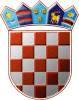 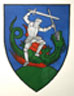         REPUBLIKA HRVATSKA	       MEĐIMURSKA ŽUPANIJAOPĆINA SVETI JURAJ NA BREGUPOVJERENSTVO ZA PROVEDBU OGLASAKLASA: 112-01/24-01/01URBROJ: 2109-16-04-24-7Pleškovec, 22. travnja 2024. godineNa temelju članka 20. Zakona o službenicima i namještenicima u lokalnoj i područnoj (regionalnoj) samoupravi („Narodne novine“ broj 86/08, 61/11, 4/18 i 112/19), Povjerenstvo za provedbu oglasa objavljujeP O Z I VNA PRETHODNU PROVJERU ZNANJA I SPOSOBNOSTIPozivaju se kandidati koji su se javili na Oglas za prijam u službu na određeno vrijeme u Jedinstveni upravni odjel Općine Sveti Juraj na Bregu na radno mjesto komunalni radnik - grobar, na prethodnu provjeru znanja i sposobnosti koja će se održati u prostorijama Općine Sveti Juraj na Bregu, Pleškovec 29, 40311 Lopatinec.Pisano testiranje:	30. travnja 2024. godine (utorak) u 10.00 satiIntervju:	U roku od 3 dana	Na prethodnu provjeru znanja pozivaju se samo kandidati čije prijave su potpune i koji ispunjavaju formalne uvjete iz oglasa, o čemu će isti biti obaviješteni.	Kandidat koji ne pristupi prethodnoj provjeri znanja i sposobnosti smatra se da je povukao svoju prijavu.Intervju će se obaviti samo sa kandidatima koji su ostvarili najmanje       50% bodova na pisanom testiranju.Troškove dolaska kandidati snose sami.		Povjerenstvo za provedbu oglasa